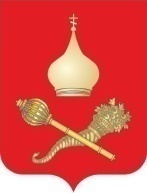 РОССИЙСКАЯ ФЕДЕРАЦИЯРОСТОВСКАЯ ОБЛАСТЬТАЦИНСКИЙ РАЙОНМУНИЦИПАЛЬНОЕ ОБРАЗОВАНИЕ«ЕРМАКОВСКОЕ СЕЛЬСКОЕ ПОСЕЛЕНИЕ»АДМИНИСТРАЦИЯ  ЕРМАКОВСКОГО СЕЛЬСКОГО  ПОСЕЛЕНИЯП О С Т А Н О В Л Е Н И Е20 ноября  2019 года         №  92                 ст. ЕрмаковскаяО проведении публичных слушаний(общественных обсуждений) по проектурешения Собрания депутатов Ермаковскогосельского поселения «О внесении изменений в решение Собрания депутатов Ермаковскогосельского  поселения от 29.11. 2012  № 14 «Об утверждении Правил землепользования и застройки Ермаковского сельского поселения Тацинского района Ростовской области»        Руководствуясь Градостроительным кодексом Российской Федерации от 29 декабря 2004 года № 190-ФЗ, Федеральным законом от 06 октября 2003 года № 131-ФЗ  «Об общих принципах организации местного самоуправления в РФ», Областным законом Ростовской области от 14 января 2008 года № 853-3C «О градостроительной деятельности в Ростовской области», Уставом муниципального образования «Ермаковское сельское поселение», решением Собрания депутатов Ермаковского сельского поселения от 20.11.2019 г. № 89 «Обутверждении Положения о порядке проведения публичных слушаний (общественных обсуждений) по вопросам градостроительной деятельности на территории Ермаковского сельского поселения», в соответствии  с постановлением Администрации Ермаковского сельского поселения № 15 от 06 февраля 2019г. «О разработке проекта по внесению изменений в Правила землепользования и застройки муниципального образования « Ермаковское сельское поселение» Тацинского района Ростовской области»,    ПОСТАНОВЛЯЮ:       1, Вынести на обсуждение публичных слушаний (общественных обсуждений) проект решения Собрания депутатов Ермаковского сельского поселения  «О внесении изменений в решение Собрания депутатов Ермаковского сельского  поселения от 29.11.2012  № 14 «Об утверждении Правил землепользования и застройки Ермаковского сельского поселения Тацинского района Ростовской области» (приложение).      2. Назначить проведение публичных слушаний (общественных обсуждений) по проекту решения Собрания депутатов Ермаковского сельского поселения «О внесении изменений  в решение Собрания депутатов Ермаковского сельского  поселения от 29.11. 2012  № 14 «Об утверждении Правил землепользования и застройки Ермаковского сельского поселения Тацинского района Ростовской области» на  16 час. 00 мин. 23 декабря   2019 года; место проведения публичных слушаний (общественных обсуждений): здание Администрации Ермаковского сельского поселения, расположенное по адресу:ст. Ермаковская, пер. Липкина, 4.       3. Определить место размещения  проекта  решения Собрания депутатов Ермаковского сельского поселения  «О внесении изменений  в решение Собрания депутатов Ермаковского  сельского  поселения от 29.11. 2012г.            № 14  «Об утверждении Правил  землепользования и  застройки  Ермаковского сельского поселения  Тацинского района Ростовской области»  и иной сопутствующей документации для ознакомления с ней населения: здание  Администрации Ермаковского сельского поселения, расположенное по адресу: Ростовская область, Тацинский район, ст. Ермаковская, пер. Липкина, 4.        4. Создать комиссию, ответственную за проведение публичных слушаний (общественных обсуждения) (далее по тексту –Комиссия), в следующем составе:Председатель комиссии      -     Кружилина Валентина Адамовна                                                      Глава Администрации Ермаковского                                                      сельского поселенияЗаместитель председателя  -     Сапожникова Валентина Владимировна комиссии                                    ведущий специалист  Администрации                                                     Ермаковского сельского поселения                  Секретарь комиссии            -     Блохина Елена Дмитриевна                                                          старший инспектор   Администрации                                                      Ермаковского сельского поселения    Члены комиссии:                 -     Остроухова Елена Ивановна                                                     старший инспектор                                                       Администрации Ермаковского                                                           сельского поселения;                                                  -    Зубков Григорий Васильевич, депутат Собрания                                                                 депутатов Ермаковского сельского                                                      поселения, член станичного казачьего общества                                                      «Ермаковское»;                                                                                                                       -    Гунькин Алексей Дмитриевич, депутат                                                      Собрания  депутатов Ермаковского                                                     сельского поселения.          5. Комиссии по окончанию публичных слушаний(общественных обсуждений) предоставить протоколы  и заключение  для принятия решения о направлении  проекта на утверждение Собранием депутатов Ермаковского сельского поселения.        6.  В пятидневный срок  с момента  подписания настоящего постановления   обеспечить его официальное опубликование  и разместить его на официальном сайте  Администрации Ермаковского сельского поселения  в сети «Интернет».       7. Настоящее постановление вступает в силу со дня его обнародования.       8.  Контроль за исполнением настоящего постановления оставляю за собой.Глава АдминистрацииЕрмаковского сельского поселения                                             В.А.Кружилина